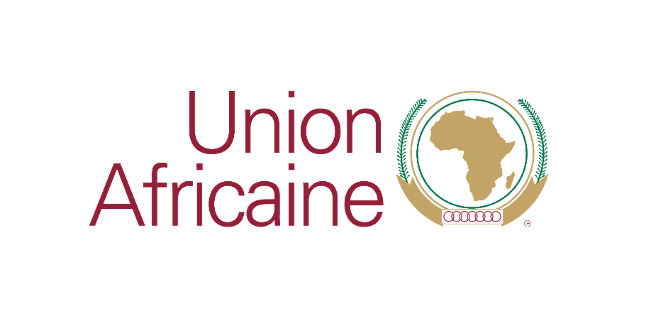 FORUM AFRICAIN DE L’URBANISATION« Urbanisation durable pour la transformation de l'Afrique – Agenda 2063 »4- 6 septembre 2024Mémorial de la victoire d'Adwa Addis-Abeba, ÉthiopieAppel à propositions pour l'événement parallèleLignes directrices et modèle pour les soumissionsIntroduction Le Forum africain de l’Urbanisation a été établi par la Commission de l'Union africaine et ses États membres lors de la quatrième session ordinaire du Comité technique spécialisé sur la fonction publique, les collectivités locales, le développement urbain et la décentralisation (CTS-UA. No.8) qui s'est tenue au Caire, en Égypte, en août 2022. Le CTS-UA No.8 a fait référence au Forum dans sa déclaration qui a conceptualisée le Forum sur la prise de conscience croissante de l'urbanisation rapide en Afrique, de ses opportunités et de ses défis, et de la nécessité de créer un forum à l'échelle continentale pour soutenir une approche inclusive et holistique pour libérer le potentiel de l'urbanisation sur le continent.Le Forum africain de l’Urbanisation offre une plate-forme multipartite diversifiée pour faire connaître l'urbanisation en tant qu'impératif pour un développement durable et résilient en Afrique, ainsi que pour échanger des idées, des meilleures pratiques et des approches innovantes liées à l'urbanisation durable. En outre, le forum encouragera la collaboration des différentes parties prenantes à différents niveaux pour développer des stratégies, améliorer les résultats de la mise en œuvre des programmes et des projets, partager les ressources et renforcer les capacités. Le forum se tiendra au Mémorial de la Victoire d'Adwa, à Addis-Abeba, en Éthiopie, du 4 au 6 septembre 2024, sous le thème principal « Urbanisation durable pour la transformation de l'Afrique – Agenda 2063 »2. Appel à propositions pour l'événement parallèle : objectif, portée et éligibilité Portée et objectifs : Cet appel à propositions est lancé dans le cadre du thème principal du Forum africain de l’Urbanisation, « Urbanisation durable pour la transformation de l'Afrique : l'Agenda 2063 » ; et dans les deux sous-thèmes, Financement de l’urbanisation pour la transformation socio-économique, et Développement urbain durable et résilient en Afrique.Conformément à la structure et au programme du Forum urbain africain, l'événement parallèle se tiendra en personne avant et après les principales sessions de haut niveau. Les événements du Forum sont les fruits d'une coordination entre les gouvernements, les institutions, le secteur privé, les universités, les ONG et les institutions de la société civile et offrent l'occasion d'écouter différents experts et d'approfondir certains sujets complémentaires aux thèmes du Forum.En ce sens, cet appel à propositions concerne des propositions techniquement solides qui non seulement se concentrent sur les défis et les opportunités de l'urbanisation, mais favorisent également des idées inspirantes, des meilleures pratiques et des approches innovantes sur la manière d'aborder l'urbanisation durable en Afrique, et qui soutiennent largement les engagements en matière de développement urbain, de renforcement des capacités, de mise en œuvre de programmes et de projets.Alors que les villes africaines continuent de s'étendre, on reconnaît de plus en plus le Nécessité de promouvoir des pratiques de développement urbain durables et résilientes qui équilibrent la croissance économique avec la préservation de l'environnement et la inclusion. Ce sous-thème explore les stratégies de construction de villes qui sont écologiquement durable, socialement inclusif et économiquement résilientAlors que les villes africaines continuent de s'étendre face au changement climatique, il est de plus en plus reconnu la nécessité de promouvoir des pratiques de développement urbain durables et résilientes qui équilibrent la croissance économique avec la préservation de l'environnement et l'inclusion sociale. La Déclaration de Nairobi issue du Sommet africain sur le climat qui s'est tenu en septembre 2023 à Nairobi a reconnu les villes comme des points chauds de vulnérabilité climatique, d'où le lien entre l'urbanisation et le changement climatique. Ce sous-thème explore les stratégies pour construire des villes durables sur le plan environnemental, socialement inclusives et économiquement résilientes.Les principaux objectifs des événements parallèles sont les suivants :Diffuser les connaissances et effectuer des recherches fondées sur des données probantes.Partager des pratiques à partir d'expériences.Favoriser les collaborations et les partenariats.Exigences de la proposition et critères d'évaluationToute entité intéressée par l'organisation d'un événement parallèle pendant le Forum africain de l’Urbanisation sur le développement durable peut soumettre une proposition. Pour des raisons d'espace et d'autres raisons, chaque organisateur ne peut pas participer à plus d'une manifestation parallèle. Veuillez utiliser le formulaire en ligne pour soumettre vos propositions, qui décrivent les organisateurs, les partenaires, les panélistes et les conférenciers, et comment l'événement contribuerait aux discussions sur le thème principal ou un ou plusieurs des sous-thèmes du Forum. Les critères de base de sélection sont les suivants :Compte tenu de la nature inclusive des objectifs en général, la priorité sera donnée aux manifestations parallèles organisées par des groupes de trois partenaires, sponsors ou participants ou plus, ou toute combinaison de ceux-ci ;Le thème de la manifestation parallèle doit se rapporter à au moins un des sous-thèmes mentionnés ci-dessus ou être de nature transversale ;Il faudrait tenir compte de la dimension genre et la représentativité des régions géographique de l’Afrique (y compris les collectivités locales) dans le choix des orateurs et des panélistes ;Le format de la manifestation parallèle devrait assurer une large participation des parties prenantes, y compris celles du secteur privé et des grands groupes, et impliquer activement le public ;Les résultats de l'événement parallèle devraient éclairer le résultat global du Forum urbain africainL'événement parallèle ne devrait pas durer plus d'une heure et demie et ne devrait pas chevaucher les sessions principales du Forum.Les organisateurs de l'événement seront informés des résultats du processus de sélection et une liste de tous les événements préparatoires et parallèles inscrits sera publiée une fois le processus d'inscription terminé.Les promoteurs doivent compiler le formulaire ci-dessous. Le formulaire de candidature est organisé principalement en douze sections. Les propositions seront évaluées sur la base des informations fournies et la priorité sera donnée à celles qui sont en mesure de démontrer leur originalité, leur alignement sur l'Agenda 2063 « L'AFRIQUE QUE NOUS VOULONS » et le Nouvel Agenda de l’Urbanisation, et une forte probabilité d'impact effectif sur l'objectif du Forum africain de l’Urbanisation. Responsabilité des organisateursLa logistique des manifestations parallèles, comme l'attribution des salles et des plateformes virtuelles et la mise en place du matériel audiovisuel, doit être organisée en collaboration avec le coordonnateur des manifestations parallèles. Les organisateurs des événements parallèles seront responsables de ce qui suit :Inviter les conférenciers et les panélistes et s'occuper de leur visa et de leurs préparatifs de voyage (le cas échéant) ;Inviter les participants des États membres, des grands groupes et d'autres parties prenantes ;Établir un rapport de synthèse sur l'événement et le communiquer au secrétariat du Forum ;Publicité, reproduction de documents et couverture médiatique ;Les services de restauration qui pourraient être nécessaires doivent être organisés par l'intermédiaire des traiteurs désignés du Forum et entièrement pris en charge par les organisateurs (le cas échéant) ;Les événements doivent se dérouler en anglais ou en français. Les dispositions relatives à l'interprétation simultanée seront à la charge des organisateurs.Soumission et coûtPour soumettre la proposition d'événements parallèles, envoyez-nous un e-mail à kabeloN@africa-union.org et copiez  Birmaji.tola@un.org,  et giuseppe.tesoriere@un.org,L'organisation d'événements parallèles est gratuite. Date limiteLes propositions d'événement parallèle devraient être soumises au plus tard le 30 juin 2024 à 18 heures. (Heure locale d'Addis-Abeba, GMT + 3)FORMULAIRE DE CANDIDATURE FORUM AFRICAIN DE L’URBANISATION : ÉVÉNEMENT PARALLÈLE« Urbanisation durable pour la transformation de l'Afrique – Agenda 2063 »4- 6 septembre 2024Mémorial de la victoire d'Adwa Addis-Abeba, ÉthiopieDétails de l'événementTitre de l’ÉvénementUrbanisme, politiques et gestion des terres. Résumé de l'événement parallèle [maximum 2500 caractères] Objectifs d'apprentissage clés [maximum de 1500 caractères] Décrivez brièvement pourquoi votre événement parallèle devrait être sélectionné, en soulignant la pertinence et l'impact [maximum 2500 caractères] Plus d'informations Les ODDSélectionnez au moins un objectif de développement durable, jusqu'au maximum trois objectifs liés à votre sujetNouvel Agenda de l’Urbanisation et l’Agenda 2063 « L'AFRIQUE QUE NOUS VOULONS »Sélectionnez si votre sujet est lié au Nouvel Agenda Urbain et à l'Agenda 2063 « L'AFRIQUE QUE NOUS VOULONS ».Nouvel agenda urbainAgenda 2063 « L'AFRIQUE QUE NOUS VOULONS »Nouvel Agenda de l’Urbanisation et Agenda 2063 « L'AFRIQUE QUE NOUS VOULONS » Promotion      Comment comptez-vous promouvoir l'événement ?Site internet Envoi en masse aux partenairesTwitter/ FacebookSur InstagramSur LinkedInAutres canaux, veuillez préciser (...................................)Site OfficielPanélistes[Prénom, Nom, Titre officiel, Pays, Organisation]Langues et autres informationsQuelle est la principale langue de présentation ?Vous avez besoin d'un service d'interprétation pour votre événement ?OuiNonThèmesThèmesFinancement et mobilisation des ressources pour un développement urbain durable.Services et infrastructures urbains.Logement abordable.Gouvernance urbaine africaine, dévolution politique et leadership.Cours sur urbanisation africaine : formation et autonomisation des futurs dirigeants.Transformation des implantation informels. Planification urbaine, politiques et gestion foncière. Économie urbaine informelle.Mobilité urbaine inclusive.Changement climatique et résilience.Données, numérisation et villes intelligentes.Leadership des jeunes et gouvernance urbaine.Déplacements urbains et migrations.NameCountryOfficial website